Dossier D’organisation(Cahier des charges)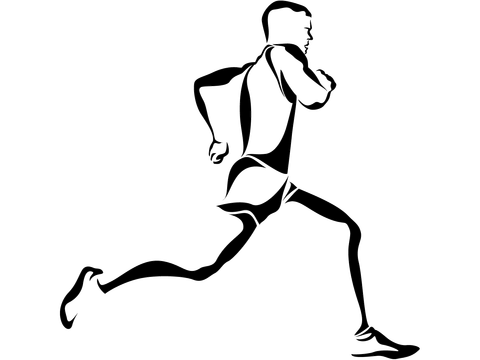 Auteur : 																									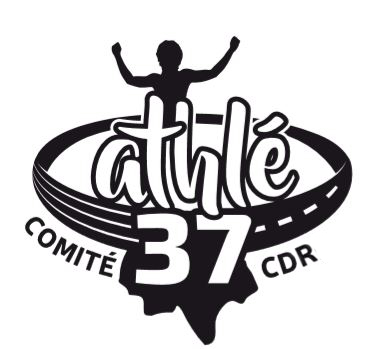 Préambule : La CDR 37 a conçu ce document pour aider les organisateurs à créer leur évènement, a mieux appréhender son organisation et surtout à ne rien oublier. Il faut toujours se référer a la Règlementation des Manifestations Running de l’année en cours.Organisation1) L’association, clubPrésenter votre association2) Organigramme d’organisationL’organisateur : NOM, forme juridique (Club FFA, Association loi 1901 déclarée le, à -----, autre -------Numéro SIREN---------------------- adresse, téléphone fixe, mobile, fax, mail.)Nom du Responsable de l’organisation, qualitéNom du Responsable circuit, sécuritéNom du responsable secrétariat3) Plan de situation de la course- a insérer le lieu d’implantation de la commune.4) Plan du PC course-  insérer la vue aérienne avec les implantations du ravitaillement, des sanitaires des lieux de départ / arrivée, du retrait des dossards. 5) Plan de circulation-  insérer la vue aérienne du plan de la circulation mis en place le jour de la course : déviation, routes barrées, etc.Circulation des véhicules à moteurs :Il est souhaitable que la totalité de la manifestation puisse se dérouler sur des chaussées totalement Interdites à la circulation des véhicules à moteur (hors ceux nécessaires à l'organisation).Dans le cas contraire, les accompagnateurs éventuels et autres véhicules de l'organisation devront se Conformer aux règles du Code de la Route (sauf exceptions dûment signalées sur les arrêtés d'autorisation). Le fait que la manifestation se déroule pour partie sur des voies non totalement fermées à la circulation et qu'ils doivent en ce cas se conformer aux prescriptions du Code de la Route (maintien sur le côté droit de la chaussée en particulier) doit être signalé aux concurrents par tous moyens à convenance de l'organisateur (bulletin d'inscription au minimum, speaker ...).Il est fortement recommandé que les éventuels accompagnateurs à vélo, lorsqu'ils sont autorisés, et ceux à moto (organisation, presse, officiels ...) soient dotés de tenues à « haut pouvoir réfléchissant ». Ils devront être équipés des dispositifs obligatoires prévus par la réglementation en vigueur.Il est recommandé que la circulation des véhicules nécessaires à l'organisation (y-compris secours) se fasse dans le sens de la course.6) Stationnement- a insérer le plan des stationnements disponibles et leur capacité.Sécurité des participants et du public1) Situation des urgences par rapport à la communeDéclaration obligatoire de toute organisation au service d’urgence compétent et assimilé. Prévenir le centre 15 du déroulement de l’épreuve.Rappel : L’organisateur se doit d'assurer la sécurité de l'ensemble des intervenants de la manifestation : •membres de l'organisation, salariés et bénévoles; •prestataires ; •employés des collectivités publiques ou territoriales utilisés pour la manifestation ; •coureurs ; •public. Les objectifs sont : •d’éviter la survenance d'un accident par la mise en place de mesures de protection adéquates ;•de maîtriser et de limiter les conséquences d'un éventuel accident. L'organisateur est responsable de coordination des mesures de protection et d'intervention. A ce titre, il mettra en place un moyen de communication unique par radio ou téléphone pour coordonner les services de secours sur la site.Plan général de situation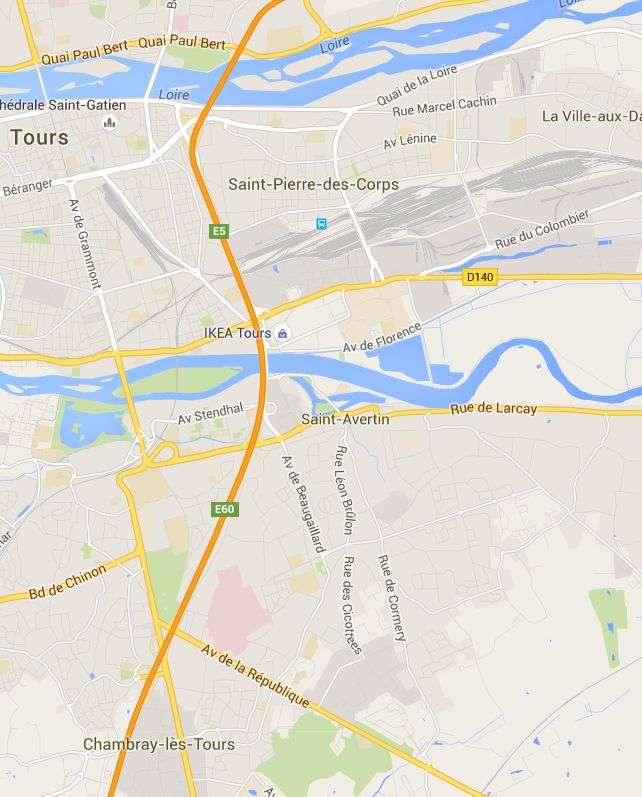 2) Secouristes et médecinRappel  de la règlementation FFA :DEVOIRS DE L’ORGANISATEUR CONCERNANT LES MOYENS MEDICAUXCanevas des moyens à mettre en œuvre :Déclaration obligatoire de toute organisation au service d’urgence compétent et assimilé. Les moyens médicaux doivent être adaptés au nombre de concurrents, à la durée de la course et au type de parcours :« Catégorie 1 », moins de 250 coureurs : une équipe de secouristes relevant d’une association agréée par le Ministère de l’Intérieur, une liaison radio avec le service d’urgence ou assimilé.« Catégorie 2 », de 250 à 500 coureurs : une ou plusieurs équipes de secouristes relevant d’une association agréée par le Ministère de l’Intérieur,une liaison obligatoire à tout moment avec un médecin ou un service de secours, la présence d’une ambulance qui n’a pas vocation à transporter, mais à fournir le matériel médical nécessaire..« Catégorie 3 », plus de 500 coureurs : la présence d’au moins un médecin,Un nombre de secouristes relevant d’une association agréée par le Ministère de l’Intérieur adapté au nombre de concurrents.Un nombre d’ambulances adaptés au nombre de concurrents qui n’ont pas vocation à transporter, mais à fournir le matériel médical nécessaire..Pour les courses de longue durée ( Marathon et au-delà )Equipes de secouristes relevant d’une association agréée par le Ministère de l’Intérieur, équipées de liaison radio, disposées de façon adaptée au terrain, à la distance et au nombre de concurrents.la présence obligatoire d’au moins un médecin. Epreuves en milieu naturel (courses en montagne,trails )Voir page 41/53 de la réglementation des manifestations running 2020.Une convention est établie avec chacun des acteurs, précisant leur rôle, les moyens mis en œuvre, les zones d’intervention, les voies de circulation… et tous les éléments nécessaires à la bonne exécution de leur mission. Présence de :  « Nb » avec un effectif de 4/6 secouristes + matériel (LOT A +B-BINÔME) Dispositif prévisionnels de secours: matériels adm, moyens de télécommunication, protection sécurité et hygiène, matériel de bilan, accueil des victimes, hémorragies et plaies, relevage brancardage, matériels divers, ambulance. Quelque soit le choix du type de dispositif souhaité,  seules les équipes de secouristes agrées  peuvent assurer un DPS, ni les pompiers, ni une société d’ambulance privée, ni un service municipal ne sont autorisés à l’assurer.- Un médecin (équipé d’un dispositif permettant de le situer rapidement, gilet fourni par la CDCR 37): Mr .. Nota : Médecin :il est docteur (thèse finie) en médecine, il est préférable qu’il ait une expérience en médecine pré-hospitalière.(un interne n’est pas un médecin).L’établissement de convention avec le médecin est obligatoire, son absence pouvant être assimilée à un délit d’exercice de médecine foraine .Un modèle de contrat-type est disponible sur le site de la CDR 37.4) Organisation des secoursemplacement pour secouristes (positionné sur l’aire d’arrivée):Pour le poste de secours, il faut prévoir une tente ou un local avec la possibilité de séparer les salles de soins homme et femme (cloisons, etc.…). Les AASC peuvent fournir une tente mais cela a généralement une incidence sur le devis…Il faut également prévoir un point d’eau potable et un branchement électrique à proximité (chauffage, rechargement des batteries des appareils médicaux…) Pacs d’eau pour nettoyer les plaies et concurrents si besoins.Penser à l’accessibilité du poste de secours pour les secours publics où cas où il serait nécessaire de faire intervenir un SMUR par exemple. Une signalétique doit être mise en place.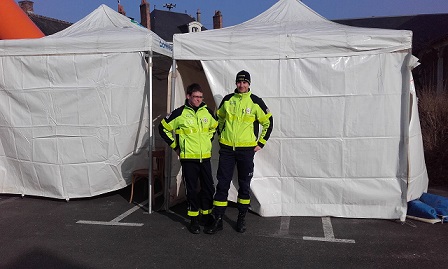 emplacement pour ambulance :Il faut prévoir un emplacement pour le stationnement de la / des ambulance(s). Les emplacements doivent mesurer 4x7 mètres environ (longueur nécessaire pour descendre le brancard).Il faut penser à l’accessibilité au parcours pour les cas où l’ambulance devrait intervenir sur le circuit (ne pas la « piéger » dans le barrièrage, prévoir la proximité de voies de sorties pour rejoindre d’autres parties du parcours, etc.…)5)  AmbulanceNbre d’ambulance type ASSU ('arrêté du 28 aout 2009 modifiant l'arrêté du 10 février 2009 fixant les conditions exigées pour les véhicules et les installations matérielles affectées aux transports sanitaires terrestres) et de deux ambulanciers dont un Diplômé d' État.  6) Moyen d’accèsL’organisateur devra mettre à disposition des secouristes et du médecin un moyen de transport,  moto,  scooter pour la ville et Quad pour le trail .CommunicationIl faut dès le début du DPS déterminer précisément les modalités de communication entre la direction de la course et les secouristes… pour éviter les que 2 moyens soient engagés sur la même intervention…. ou qu’une victime soit confondue avec une autre, au risque de laissée cette dernière sur le bord du circuit.Donner le numéro de téléphone du responsable des secouristes aux commissaires , pensez à utiliser le PAS http://www.cdchs37.net/documents?page=2Le seul interlocuteur des secouristes est le responsable SécuritéInsérer le plan du positionnement des secours7)  CommissairesMise en place de X commissaires répartis sur le (les) différent(s) parcours. Les postes seront définis afin d’assurer la sécurité des coureurs. Chaque commissaire de course sera équipé d’un pack de sécurité composé d’un gilet à haute visibilité de couleur jaune, marqué COURSE / d’un panneau K10 / et devra être muni de son permis de conduire / des arrêtés de circulations / d’une couverture de survie (pour les trails) / du PAS, numéros de téléphone PC course +secours+ médecin et du plan du parcours.Ils pourront mettre en place des panneaux de Type K2, pré-signalant un obstacle de caractère temporaire et sut les quels le mot COURSE sera inscrit. Panneau type K2 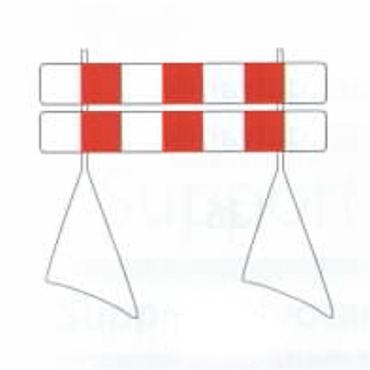 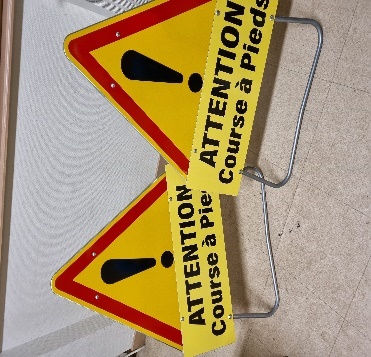 Les commissaires devront être en position au moins un quart d’ heure avant le passage de la manifestation et peuvent être retiré  après le passage de la manifestation, signalée par un véhicule balais.Il est nécessaire de les sensibiliser à être vigilant et à avoir une attitude courtoise, pédagogique et conciliante. En cas d'infraction, les signaleurs peuvent rendre compte aux forces de police, qui pourront dresser procès-verbal. Dans le cas ou un concurrent serait en réelle difficultés respiratoires ou présenterait des signes importants de faiblesse pouvant mettre sa vie en danger, le commissaire de course pourra arrêter d’autorité ce concurrent et appeler les secours rapidement, secours qui viendrons prendre en charge la personne.Insérer le plan du positionnement des commissairesL’affichage légal :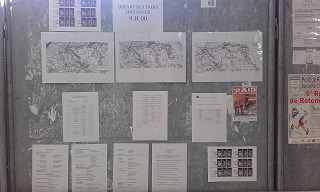 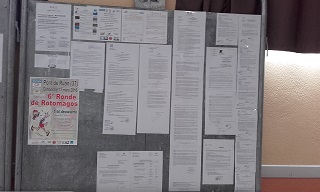 Arrêtés de circulation, Attestation d’assurance, Plan du ou des Circuits(s) Horaires de (s) la course (s) le règlement de la compétition (avec tarifs), numéros de téléphone d’urgence et liste des signaleurs.Il est nécessaire que l’affichage légal affiché sur le lieu de délivrance des dossards, pour assurer une information complète des concurrents.8) Sécurité des infrastructuresPour assurer la sécurité des biens et des personnes, les éléments suivants seront mis en œuvre :Cloisonnement de l’accès aux zones sensibles (chronométrage, système de sonorisation, ravitaillement…)Lestage des barnums.Mise en place de barrières pour cloisonner les zones départs, arrivées du reste du public.Panneaux de signalisation (K2) pour les automobilistes leur indiquant qu’une manifestation est en cours et qu’ils sont priés de ralentir.Fermeture de route à la circulation si besoinInformation aux riverains dans les boites aux lettres une semaine avant la course.Respect de la nature et l’environnementLe trail qualifie la pratique de course à pied en nature, sur un parcours comportant moins de 20 % de partie bitumée. L’essence  même de l’activité implique une autosuffisance ou semi-autosuffisance selon les cas, et entraine un  grand respect des lieux de pratique, chacun emporte ses déchets et laisse le site propre et en bon état. 
En effet, chaque traileur, en course comme à l’entrainement doit être en mesure :   d’assurer son propre ravitaillement en boisson et barres énergétiques,de donner l’alerte (être muni d’un téléphone portable, d’un sifflet),d’assurer sa propre sécurité en étant équipé en fonction du terrain, des conditions météo (camel back, chaussures renforcées, couverture de survie…)Le Trail sera couru sous le signe du respect de l'environnement et de la protection du domaine en partenariat avec l'ONF . Il veillera à respecter les zones boisées situées sur des domaines en partenariat avec l’ ONF (forêts domaniales et communales) :l'organisation mettra en place une zone de jet de déchets après les ravitaillements.une équipe de nettoyage fera les parcours pour assainir le site.l'organisation a mis en place une charte sur l'environnement, tout coureur ne respectant pas cette charte se verra exclu de la course. 
Toute personne de l'organisation a autorité pour veiller au bon respect de cette charte et des règles de sécurité.Les signalisations sur le parcours doivent être faites dans le respect  de la nature et retirées dès la fin de la manifestation, les éventuelles marques de peinture utilisées devront être du type «  éphémère ».Charte Trail Eco responsable La présente charte engage les organisateurs et les participants à respecter les règles et principes définis dans le présent document afin d’œuvrer pour un développement responsable de notre événement sportif et mettre en avant les valeurs d’éthique du sport et de la montagne. Article 1 : Vie en société » Respecter les bénévoles, sans lesquels cette manifestation ne pourrait avoir lieu. » Venir en aide à un concurrent en difficulté. » Respectez la population locale : un sourire et un bonjour suffisent. Article 2 : Comportement » Ne rien jeter, papiers, bouteilles, et autres emballages de barres ou gels énergétiques usagés sur le sol qu’ils soient biodégradable ou pas. » Chaque coureur doit se munir une poche afin de garder ses détritus usagés et les jeter dans les poubelles placées sur la ligne d’arrivée. » Contourner les troupeaux en estive, ne pas chercher à approcher une vache avec son veau » Emprunter les sentiers balisés pour la course ne pas chercher à couper. Article 3 : Pollution » Pas de gobelet plastique sur les ravitaillements, prévoir un gobelet réutilisable personnel. » Balisages éphémères, fléchage bois, marquage au sol biodégradable. » Dé balisage et nettoyage du parcours après la course. Article 4 : Communication » Privilégier les communications électroniques essentiellement par les réseaux sociaux, courriels, documents téléchargeables, site internet. » Limiter la production d’imprimés publicitaires. » Inscription exclusivement par voie électronique dans la mesure du possible. Respect de la nature et l’environnementToilettes, douchesDes toilettes en nombre suffisants seront positionnées auprès du départ.Si des douches sont proposées, pensez à les indiquer (flèches)Epreuve Déclaration administrativeINFORMATIONS POUR LES ORGANISATEURS DES COURSES RUNNING 37Dossier d’organisation2 cas se présentent : Dépôt en mairie ou sur le site de la Préfecture (https://declaration-manifestations.gouv.fr/ )Dépôt en mairie : si une seule commune traversée, 1 formulaire de demande d’organisation d’une course pédestre hors stade,  1 exemplaire du règlement et 1 bulletin d’ inscription (pour contrôle)pour obtenir un avis favorable à envoyer 12 semaines avant la date de la course à l’adresse suivante :Comité FFA 37, Maison des sports, Bureau 24, rue de l'Aviation BP 100, 37210 Parçay MeslayPréfecture :  si plusieurs communes traversées, dossier complet à  déposer 12 semaines avant la date de la course sur le site de la préfecure. Pour qu’un dossier soit complet, il vous faut : 1 formulaire de demande d’organisation d’une course pédestre hors stade avec avis favorable (Document FFA) si dépôt en Mairiedemande (s) d’autorisation, exemplaire Préfecture cerfa 15824*031 plan détaillé du circuit.La liste des communes traversées (centre bourgs et territoires communaux).La liste des voies empruntées.l'autorisation des propriétaires privésLes arrêtés de circulation établis par les Mairies, le Conseil Départemental ou Tours Métropole Val de loire.1 plan avec emplacement des signaleurs, des ravitaillements et des épongeages.1 bulletin d’engagement.1 règlement de la course comportant les moyens de secours mis en œuvre.l’attestation d’assurance (délai maximum 2 semaines avant la course).la ou les convention(s) établies avec les associations de secours, médecin et les sociétés d’ambulanceListe des signaleurs avec Nom, prénom, date et lieu de naissance, numéro de permis de conduire.AssuranceTout club affilié à la FFA est couvert au titre de la responsabilité civile obligatoire, au terme des articles A.331-24 et A. 331-25 du code du sport, pour l’organisation de course hors-stade par un contrat d’assurance collectif, saut s’il a renoncé aux garanties du contrat collectif lors de son affiliation. Les associations non-affiliées à la FFA doivent en faire la demande à leur assureur.L’organisateur doit fournir une attestation d’assurance en responsabilité civile, précisant que la manifestation et les risques en découlant pour l’organisation, les préposés, les participants et les spectateurs sont couverts par une police d’assurance conforme aux dispositions du code du sport, article D321-4.La souscription des contrats mentionnés à l’article D.321-1 est justifiée par la production d’une attestation, notamment aux fonctionnaires du ministère chargé des sports habilités en application de l’article L.111-3.Ce document vaut présomption de garantie. Il comporte nécessairement les mentions suivantes :La référence aux dispositions légales et réglementaires ;La raison sociale de ou des entreprises d’assurances agréées ;le numéro de contrat d’assurance souscrit ;La période de validité du contrat ;Le nom et l’adresse du souscripteur ;l’étendue et le montant des garanties ;Le nom et la date et le lieu de la manifestation*.* n'est pas dans l'article du code du sport (D321-4) mais  ce serait plus clair que cela soit mentionné.Merci de prendre en compte ces remarques, pour éviter tout retard de traitement.Précision complémentaire :
les organisateurs ne sont pas obligés d'attendre l'attestation d'assurance ou d'avoir le formulaire signaleurs pour envoyer leur dossier de demande d'autorisation. Ces deux documents peuvent faire l'objet d'un second envoi, ultérieur.ParcoursInsérer les différents parcours et l’emplacement du ou des ravitaillement (s) annoter l’heure de départ.Le ravitaillement :La zone de ravitaillement sera délimitée au moyen de barrières, tables et/ou marques au sol. Elle ne devra pas se trouver directement dans la ligne du parcours mesuré. Le ravitaillement sera placé de manière à ce qu’il soit facilement accessible aux athlètes ou à ce qu'il puisse leur être remis dans la main par des personnes autorisées.Les ravitaillements permettent d'assurer la sécurité des coureurs vis à vis de risques liés à la chaleur  (hypothermie, déshydratation ...) et à l'effort prolongé (hypoglycémie, crampes ...). Ils doivent être disposés tous les 5km environ ainsi qu'à l'arrivée, des points de rafraichissement et d'épongement étant intercalés entre ces postes et au départ. Ces distances peuvent être modifiées en cas de fortes chaleurs. Lorsque les épreuves se déroulent en semi-auto-suffisance ou en auto-suffisance (trails), ceci doit clairement annoncé aux concurrents lors de leur engagement, nu plan doit être fourni indiquant les lieux et la nature des ravitaillements proposés. Ils doivent comprendre au minimum de l'eau potable et du sucre, si possible boisson glucosée, pain d'épice, fruits secs, ... .Les éponges doivent être imprégnées d'eau potable, elles ne doivent pas être réutilisées (l'idéal étant de fournir cette éponge à chaque concurrent avec leur dossard).BénévolesEst considéré comme bénévole celui qui s’engage librement pour mener une action non-salariée en direction d’autrui, en dehors de son temps professionnel et familial.Les bénévoles sont des membres de l’association organisatrice ou des personnes désireuses de donner un coup de main.InscriptionsLes inscriptions se feront par courrier, en ligne sur internet ou directement dans un magasin de sport partenaire.Secrétariat, son rôle, son organisation :3 emplacements : 1) accueil déjà inscrit (accroché en hauteur pour être visible)2) inscriptions (si proposé le jour)3) litiges (si une personne traites les litiges, il vaut mieux qu’elle soit seule)Sur chaque position il faut avoir en évidence  les catégories d’âge  et les distances autorisées .GESTION DES INSCRIPTIONS ET PARCOURS PREVENTION SANTERappel :Licence sportive délivré par une fédération uniquement agréée (liste de ces fédérations en fin de ce document : http://www.sports.gouv.fr/spip?page=sg-federation) où apparait la non contre-indication à la pratique du sport en compétition, ou de l’athlétisme en compétition ou la course à pied en compétition.Licence délivrée par l'UNSS ou l'UGSEL, en cours de validité à la date de la manifestation, et dans la mesure où l'engagement est valablement réalisé par l'établissement scolaire ou l'association sportive scolaire. Attention, pour participer à une épreuve de running, l’athlète devra présenter un certificat médical conforme. S'il est engagé par son établissement scolaire ce dernier doit être en possession d'un certificat médical conforme. Inscriptions par courrier : la photocopie de la licence, du Pass’Running, de la licence délivrée par la fédération agréée ou le Numéro du Parcours Prévention santé seront demandés, si possible, en même temps que le bulletin d’inscription, permettant d’effectuer un contrôle préalable avant la distribution des dossards et permettant éventuellement une expédition des dossards avant la course. Le refus d’un dossard pour document non valide ou absent est toujours risque de conflit.Inscriptions par Internet : L'organisateur devra mettre en place le personnel suffisant pour effectuer le contrôle des licences et des Pass’Running et collecter les PPS pour les non-licenciés et les coureurs étrangers au moment de la remise des dossards. Inscriptions le jour de la manifestation : ElIes sont à limiter au maximum et un délai suffisant doit être prévu entre l’heure limite où elles pourront être acceptées et le départ de la course.Nota 2 : il convient de prendre en compte le fait qu'il peut y avoir un délai important entre la date d'inscription et la date effective de la manifestation. La validité de la licence ou du Parcours Prévention santé (3 mois) s'entend le jour de la manifestation (bien vérifier les dates).Nota 3 : le timbre athlétisme sur les licences de certaines fédérations agrées est apposé au dos de celles-ci (FSGT par exemple). La photocopie du verso ne prouve pas d'une façon certaine son rattachement à la licence présentée.Nota 4 : pour éviter toute difficulté (avec les assureurs, comme avec les autorités publiques) en cas d'accident causé ou subi par un coureur ayant racheté son dossard auprès d'un autre coureur, il est souhaitable de mettre dans le règlement une clause ainsi rédigée :« Tout engagement est personnel. Aucun transfert d'inscription n'est autorisé pour quelque motif que ce soit. Toute personne rétrocédant son dossard à une tierce personne, sera reconnue responsable en cas d'accident survenu ou provoqué par cette dernière durant l'épreuve. Toute personne disposant d’un dossard acquis en infraction avec le présent règlement pourra être disqualifiée. Le dossard devra être entièrement lisible lors de la course » L’organisation décline toute responsabilité en cas d'accident face à ce type de situation»L'organisateur conservera,  la trace (photocopie) de la licence présentée (numéro et fédération de délivrance), le numéro du PPS, pour la durée du délai de prescription (10 ans).Concernant les documents sur smartphone, seuls les licences FFA peuvent être acceptées car il est possible de retrouver la trace sur le site FFA.Conseil : Demander à ce que le participant vous envoie son document numérique sur votre boîte mail afin d’avoir le document disponible en cas d’urgence.Photocopieur ObligatoireParticipations des mineursPour les mineurs non licenciés : Il appartient à l’organisateur d’exiger que les parents autorisent leur enfant à participer à la manifestation. L’idéal est de prévoir cette autorisation au sein du bulletin d’engagement et ce sous peine de voir sa responsabilité engagée en cas d’accident.Pour les mineurs licenciés : La problématique est plus complexe dans la mesure où l’autorisation parentale est réalisée dans le formulaire de demande de licence. En conséquence, on peut estimer que l’autorisation de participation à des manifestations est induite (on peut, néanmoins, conseiller aux clubs dans lesquels sont licenciés des mineurs, de faire remplir en début d’année aux parents une autorisation visant à donner compétence au club pour réaliser les engagements de leurs enfants sur les épreuves).En revanche et au cas où le mineur s’inscrit personnellement sur l’épreuve, l’organisateur devra prévoir l’autorisation parentale dans le bulletin d’engagement.Doit être précisé une mention relative au respect de la vie privée informant le participant de la publication des résultats sur le site internet de l’épreuve et de la FFA  et la possibilité dont il dispose de s’y opposer.En ligne, sur le site de la CDR 37 dans la rubrique «  pour organiser une course » Documents CDR 37, vous avez un modèle de bulletin d’inscription.RèglementInsérer votre règlement :REGLEMENT TYPE (extrait du manuel d’organisation des Courses hors stade 2018-2019)Avertissement : ce règlement est destiné à aider l'organisateur dans la rédaction de son propre règlement. Il devra tenir des spécificités propres à sa manifestation. Nous ne saurions être tenus pour responsables d'une éventuelle omission dans celui-ci.Préliminaire La manifestation pédestre, objet du présent règlement est interdite à tous engins à roue(s), hors ceux-ceux de l'organisation ou acceptés par celle-ci, et aux animaux. 1 - Lieu, date et nature de la compétitionLister les différentes épreuves et leurs caractéristiques principales (type, distance, dénivelé, horaire et lieu de départ, lieu d'arrivée, éventuel label) Mettre plans et profils ou fournir adresse internet de visualisation (organisation ou lien Openrunner ou équivalent).2 - OrganisateurNom et coordonnées (adresse, téléphone, mail, site internet) de l'organisateur (responsable juridique). Nom et coordonnées des structures associées (par exemple club support technique)3 Conditions de participationLa participation à la manifestation est conditionnée à:a –Catégorie d'age :Les compétiteurs doivent être au minimum de la catégorie : - XXX (nés en ZZZ et avant) pour la(s) course(s) YYYb –Parcous Prévention santé :Conformément à l'article 231-2-1 du code du sport, la participation à la compétition est soumise à la présentation obligatoire : soit d'une licence Athlé Compétition, Athlé Entreprise, Athlé Running ou d'un Pass' Running, délivrée par la FFA, en cours de validité à la date de la manifestation ; soit d'une licence sportive, en cours de validité à la date dela manifestation, délivrée par une fédération uniquement agréée(liste disponible sur http://www.sports.gouv.fr/index/acteurs-du-sport/les-federations/liste-des-federations-sportives-2742), sur laquelle doit apparaître, par tous moyens, la non contre-indication à la pratique de l'Athlétisme en compétition ou de la course à pied en compétition;  soit d'une licence délivrée par l'UNSS ou l'UGSEL, en cours de validité à la date de la manifestation, et dans la mesure où l'engagement est valablement réalisé par l'établissement scolaire ou l'association sportive scolaire, attention le certificat médical doit être présenté; soit d'un parcours de prévention santé, datant de moins de 3 mois à la date de la compétition. Les athlètes étrangers, même licenciés  d'une fédération affiliée à l'IAAF, doivent fournir un numéro de PPS.Ajouter ici les modalités de remise du document (copie à l'inscription, au retrait des dossards ...).c –Droit d'inscription :Le droit d'inscription est de : - XXX pour la course YYY (indiquer aussi les éventuelles modulations dans le temps) donnant droit à :- Indiquer les prestations comprises dans le droit d'inscription (par exemple T-shirt souvenir, médaille, repas ...) payable à (préciser les modalités de paiement)d –Clôture des inscriptionsLa clôture des inscriptions est fixée au : - XX/XX/XXX à HH h pour la(les) course(s) YYYe –Athlètes handisportsSelon la situation :1 –Les athlètes en fauteuil sont acceptés, sauf ceux de type « Handibyke » considérés comme cyclistes par la Fédération Handisports. Le port du casque est obligatoire. Le fauteuil doit être doté d'un dispositif de freinage. 2 –Le parcours ne permet l'accueil des athlètes en fauteuil.f –MineursLes athlètes mineurs doivent être en possession d’une autorisation parentale de participation.g –DossardL'athlète doit porter visiblement, pendant la totalité de la compétition, dans son intégralité, un dossard fourni par l'organisation. Le porte dossard type triathlon est interdit sur les courses classantes et qualificatives (courses sur route).Cession de dossardTout engagement est personnel. Aucun transfert d’inscription n’est autorisé pour quelque motif que ce soit. Toute personne rétrocédant son dossard à une tierce personne, sera reconnue responsable en cas d’accident survenu ou provoqué par cette dernière pendant l’épreuve. Toute personne disposant d’un dossard acquis en infraction avec le présent règlement  pourra être disqualifiée. Le dossard devra être entièrement lisible lors de la course. L’organisation décline toute responsabilité en cas d’accident face à ce type de situation.h –Matériel de sécuritéL'athlète devra obligatoirement présenter avant le départ le matériel de sécurité suivant :Lister le matériel requis (par exemple réserve d'eau, couverture de survie, sifflet, téléphone portable ...)Tout abandon de tout ou partie de ce matériel durant la compétition est interdit, il entraînera la disqualification de l'athlète. i –RétractionSelon le cas : 1 –Tout engagement est ferme et définitif et donnera pas lieu à remboursement en cas de non-participation. (et éventuellement) Toutefois, il peut être souscrit une assurance annulation (préciser nature et fournir notice contractuelle de l'assureur indiquant conditions d'exercice de l'assurance et les tarifs) 2 –En cas de non-participation, il est possible de remettre le dossard à une tierce personne, dont l'identité devra être précisée (indiquer procédure) 3 –En cas de rétractation de l'athlète, avant le ... ses frais lui seront remboursés avec une retenue de ... pour frais administratifs. j –Acceptation du présent règlementLe concurrent accepte sans réserve le présent règlement.nota : le règlement de la course  doit faire figurer  les moyens de secours mis en œuvre.Droit à l’image :C’est une notion complexe sur le plan juridique, il convient donc de prendre  toutes dispositions nécessaires dans le règlement pour informer les concurrents de la possibilité que se réserve l’organisateur de pouvoir utiliser les éventuelles images de la manifestation sous quelque forme que ce soit, sur tout support, sur un territoire donné et pour une durée limitée (2 ans par exemple).Récompenses     RECOMMANDATIONS POUR LES ATTRIBUTIONS DES RECOMPENSESSuite à de nombreuses réclamations de nos amis coureurs, il nous apparaît utile de vous soumettre une méthodologie d’attribution des récompenses, afin d’éviter certaines anomalies constatées sur diverses courses.1°/ le scratch:Objectif: honorer les trois premières et premiers de la compétition, en dehors de toutes considérations de catégories.Méthode: il convient que les dotations du scratch soient significatives et supérieures à toutes les récompenses des autres catégories.Pièges ainsi évités : Différentiel de récompenses pour la même catégorie.Ex. une ‘vétérane’2 terminant troisième de la course pourrait avoir une récompense inférieure en qualité de troisième à celle qu’elle aurait eue en tant que première de la catégorie V2.2°/ Absence de Cumul:Objectif : récompenser un maximum de personnes et éviter que des athlètes le soient deux fois.Méthode : les personnes récompensées au scratch sont «sorties» du classement de leurs catégories, pour établir le podium de ladite catégorie.Pièges ainsi évités: des coureurs récompensés deux fois, dont une, à la place d’un coureur sur le podium de sa catégorie.3°/ Logique sportive :Objectif : éviter de léser certaines catégories en respectant la logique sportive.Ex. le premier Master 3 peut être le premier vétéran, battant ainsi les Masters 2 et Masters 1. Si sa récompense en tant que M3 eut été inférieure à celle des autres vétérans, il se trouverait ainsi désavantagé par le classement dans sa propre catégorie.Méthode1: Les personnes qui supervisent les dotations doivent prendre les décisions qui s’imposent en modifiant, éventuellement et avant la remise, les récompenses en fonction de la logique sportive.Méthode 2: même type de récompenses pour les les diverses catégories (hors scratch)Cas de récompenses multiples au scratch : (10 premiers, 15 premiers...): ne pas citer de catégorie dans le règlement de la course.4°/ Mixité :Objectif : Egalité entre les hommes et les femmesMéthode : prévoir des récompenses de valeurs égales et la même méthodologie concernant les catégories.CONCLUSION Cette méthodologie n’a pas vocation à être un règlement. Ce sont des conseils constructifs nous permettant de rendre nos courses plus attractives et plus satisfaisantes pour nos participants, tout en respectant nos contingences budgétaires.Dans le même ordre d’idées on peut rappeler qu’il est parfois plus judicieux de privilégier l’originalité des dotations (produits locaux...artisanaux, gastronomiques...), que la valeur parfois moindre des récompenses (minuscules coupes, médailles passe-partout...).RAPPEL DES DIVERSES CATEGORIES A RECOMPENSER- Scratch Hommes – Femmes- Seniors  Hommes – Femmes- Masters 0 Hommes- Femmes- Masters 1 Hommes – Femmes- Masters 2 Hommes - Femmes- Masters 3 Hommes – Femmes- Masters 4 Hommes – Femmes- Masters 5 Hommes - Femmes- Espoirs Hommes – Femmes- Juniors Hommes – Femmes- Cadets Garçons - Filles- Minimes Garçons – Filles.- Handisports (si parcours adaptés) Hommes – Femmes- Classement par équipe,  Challenge du Nombre	Certificat médicalToute participation à une compétition est soumise à la présentation obligatoire par les participants à l’organisateur :d’une licence Athlé-compétition, Athlé-Entreprise, Athlé-Running ou Pass Running, délivrés par la FFA, en cours de validité à la date de la manifestation ;ou d’un parcours de prévention santé de moins de 3 mois à la date de la compétition, ou de sa copie. Aucun autre document ne peut être accepté pour attester de la possession du certificat médical.Catégories d’âgeLes catégories d’âge sont définies par la circulaire Administrative téléchargeable sur le site internet de la FFA.Distances autorisées Masters, Seniors, Espoirs : illimitéJuniors : 25kmCadets : 15kmMinimes : 5kmBenjamins : 3kmPoussins : 1,5kmPour le EA (école d’athlé ) pas de chronométrage, pas de classement : endurance 8’.Attention au dénivelé positif : il est considéré que 100mts de montée correspondent à 1km de course en plus. Si la course fait 11km avec 600mts de dénivelé positif, cela correspond a 11km + 6km , donc un cadet ne peut être engagé sur cette épreuve.	MatérielLe comité FFA 37 met à disposition du matériel d’organisation  contre location:Gilets, K10, chrono à bande, pendule, talkies-walkies et pistolet Chrono Race résultDes amendes pour perte et ou détérioration de matériel sont appliquées.CommunicationDétaillez vos moyens de communication, site internet, flyer, presse, panneaux lumineux, etc…11)	ChronométrageDétaillez le type de chronométrage proposé :Manuel,  puce a la chaussures (CDR 37) ou sur le dossard.Si vous utilisez le système à puce de la CDR 37, pensez à prévenir les coureurs de la fixation demandée et attendue par la CDR 37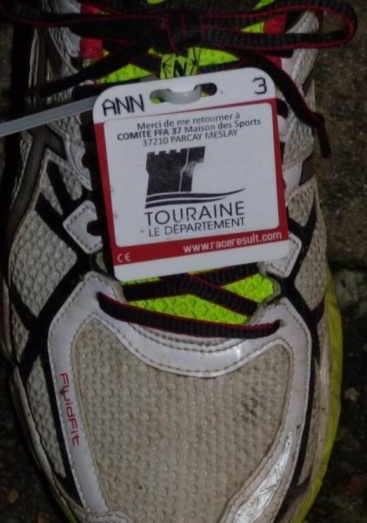 12)	Animation, buvetteL’animation sera assurée par _______________________Pensez à proposer un échauffement musical. Attention aux droits SACEM (73,79€)Une buvette payante (catégorie 3) peut être proposée, pensez a vous acquitter des droits. Les démarches de demande de boisson se font auprès des services administratifs de la Mairie ou se trouve la buvette.Dans le cadre de la loi « Sport » du 2 mars 2022 visant à démocratiser la pratique du sport en France, la Fédération Française d’Athlétisme a mis en place son Parcours Prévention Santé (PPS), dispositif se substituant, pour toute personne majeure, à la fourniture du traditionnel certificat médical d'aptitude à la pratique.Le PPS, mode d’emploi Désormais, tout participant majeur souhaitant s’inscrire à une course running organisée sur le territoire national devra donc satisfaire au Parcours Prévention Santé. Concrètement, cela signifie que pour son inscription à la course choisie, il devra se connecter, dans les trois mois précédant sa compétition, à la plateforme web dédiée : pps.athle.fr et y suivre les différentes étapes vouées à le sensibiliser aux risques, précautions et recommandations liés à la pratique de la course à pied, via du contenu pédagogique (texte et vidéo). 